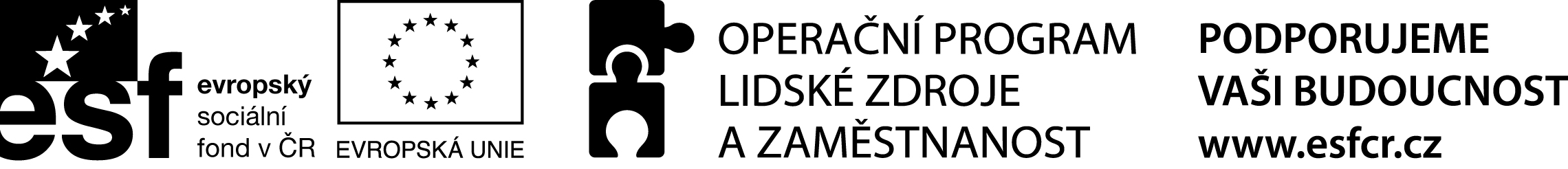 Zápis z jednání realizačního týmu ke KA 3 „Systém odborné spolupráce v oblasti prevence“ ze dne 24.6.2014Přítomni: viz. prezenční listinaProgram: 1/ Standardy kvality, analýza efektivity standardizace                 2/ Jednání se zástupci škol a dalších dotčených subjektů                 3/ RůznéAd 1) Členové realizačního týmu informovali o aktuální situaci v rámci procesu standardizace /spolupráce s vybraným tvůrcem Metodiky systému práce OSPOD v Jilemnici, dosavadní postup při tvorbě analýzy efektivity/.Ad 2) Jana Majerovič Krůfová svolá na 28.8.2014 jednání týkající se tvorby strategie a metodiky v oblasti prevence ve školských zařízeních za účasti zástupců škol, soudkyně OS Semily, státní zástupkyně, pedagogicko-psychologické poradny a dalších subjektů, kde bude prezentována práce SPOD  a navržena další spolupráce v rámci prevence.Ad 3)Byly domluveny úkoly při zajištění jednání 28.8.2014.Další řádné jednání realizačního týmu ke KA3 se uskuteční 23.9.2014.V Jilemnici 25.6.2014                                                                                Zapsala :  Mgr. J. Vébrová	          Projekt „Standardizace OSPOD v Jilemnici“	Registrační číslo: CZ.1.04/3.1.03/C2.00061	(doba trvání projektu: 1.2.2014 – 30.6.2015)Tento projekt je financován z ESF prostřednictvím Operačního programu Lidské zdroje a zaměstnanosta státního rozpočtu ČR